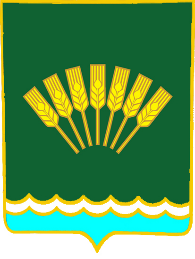     ҠAPAP                                                                               ПОСТАНОВЛЕНИЕ                                                                          ПРОЕКТО внесении изменений в постановление администрации сельского поселения Тюрюшлинский сельсовет муниципального района Стерлитамакский район Республики Башкортостан от 01 августа 2017 года № 17/1 «Об утверждении положения об обработке персональных данных граждан сельского поселения Тюрюшлинский сельсовет муниципального района Стерлитамакский район Республики Башкортостан»Руководствуясь Федеральным законом Российской Федерации «О персональных данных» от 27.07.2006 года №152-ФЗ, Уставом сельского поселения Тюрюшлинский сельсовет муниципального района Стерлитамакский район Республики Башкортостан ПОСТАНОВЛЯЮ:Внести изменение в постановление администрации сельского поселения Тюрюшлинский сельсовет муниципального района Стерлитамакский район Республики Башкортостан от 01 августа 2017 года № 17/1 «Об утверждении положения об обработке персональных данных граждан сельского поселения Тюрюшлинский сельсовет муниципального района Стерлитамакский район Республики Башкортостан»:1.1 Пункт 3.1 Положения изложить в новой редакции: «3.1. Обработка персональных данных осуществляется в целях обеспечения соблюдения Конституции Российской Федерации, законов и иных нормативных правовых актов Российской Федерации, муниципальных правовых актов органов местного самоуправления, оказания муниципальных услуг, обеспечения личной безопасности гражданина». 1.2 Пункт 4.2.1 Положения изложить в новой редакции: « 4.2.1. Для исполнения своих должностных обязанностей право доступа к персональным данным Субъекта имеют:- глава сельского поселения;- управляющий делами администрации сельского поселения;- специалист 1 категории Администрации сельского поселения; - сам Субъект, носитель данных». 1.3 Дополнить пункт 5.2.1 подпунктами следующего содержания:д) подтверждение факта обработки персональных данных оператором;е) правовые основания и цели обработки персональных данных;ж) цели и применяемые оператором способы обработки персональных данных;з) порядок осуществления субъектом персональных данных прав, предусмотренных настоящим Федеральным законом;и) информацию об осуществленной или о предполагаемой трансграничной передаче данных;к) наименование или фамилию, имя, отчество и адрес лица, осуществляющего обработку персональных данных по поручению оператора, если обработка поручена или будет поручена такому лицу;л) иные сведения, предусмотренные настоящим Федеральным законом или другими федеральными законами.2. Утвердить «Положение об обработке персональных данных граждан сельского поселения Тюрюшлинский сельсовет муниципального района Стерлитамакский район Республики Башкортостан» в новой редакции.3. Обнародовать настоящее постановление на информационном стенде в здании администрации сельского поселения и разместить в установленном порядке на официальном сайте сельского поселения Тюрюшлинский сельсовет муниципального района Стерлитамакский район Республики Башкортостан в сети «Интернет»: http://turushli.ru/.4. Контроль за исполнением настоящего постановления оставляю за собой.Глава сельского поселенияТюрюшлинский сельсоветмуниципального района Стерлитамакский район Республики Башкортостан                                                                      Р.Р. Мурзабаев